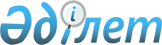 Об утверждении регламента государственной услуги "Предоставление микрокредитов в рамках программы "Развитие моногородов на 2012-2020 годы"
					
			Утративший силу
			
			
		
					Постановление акимата Западно-Казахстанской области от 11 ноября 2014 года № 287. Зарегистрировано Департаментом юстиции Западно-Казахстанской области 15 декабря 2014 года № 3711. Утратило силу - постановлением акимата Западно-Казахстанской области от 29 сентября 2015 года № 280      Сноска. Утратило силу - постановлением акимата Западно-Казахстанской области от 29.09.2015 № 280.

      Руководствуясь Законами Республики Казахстан от 23 января 2001 года "О местном государственном управлении и самоуправлении в Республике Казахстан", от 15 апреля 2013 года "О государственных услугах" акимат Западно-Казахстанской области ПОСТАНОВЛЯЕТ:

      1. Утвердить прилагаемый регламент государственной услуги "Предоставление микрокредитов в рамках программы "Развитие моногородов на 2012-2020 годы".

      2. Государственному учреждению "Управление координации занятости и социальных программ Западно-Казахстанской области" (К. Е. Садбеков) обеспечить государственную регистрацию данного постановления в органах юстиции, его официальное опубликование в информационно-правовой системе "Әділет" и в средствах массовой информации.

      3. Контроль за исполнением настоящего постановления возложить на заместителя акима Западно-Казахстанской области Б. М. Макен.

      4. Настоящее постановление вводится в действие по истечении десяти календарных дней после дня первого официального опубликования.

 Регламент государственной услуги
"Предоставление микрокредитов в рамках программы
"Развитие моногородов на 2012-2020 годы"
1. Общие положения      1. Государственная услуга "Предоставление микрокредитов в рамках программы "Развитие моногородов на 2012-2020 годы" (далее – государственная услуга).

      Государственная услуга оказывается государственным учреждением "Отдел занятости и социальных программ Бурлинского района Западно-Казахстанской области" (далее – услугодатель), на основании стандарта государственной услуги "Предоставление микрокредитов в рамках программы "Развитие моногородов на 2012-2020 годы" утвержденный постановлением Правительства Республики Казахстан от 4 мая 2014 года № 434 "Об утверждении стандартов государственных услуг, оказываемых в сфере поддержки предпринимательской деятельности" (далее – стандарт).

      Прием заявлений и выдача результатов оказания государственной услуги осуществляются канцелярией услугодателя.

      Государственная услуга оказывается бесплатно физическим и юридическим лицам (далее – услугополучатель).

      2. Форма оказываемой государственной услуги: бумажная.

      3. Результатом оказываемой государственной услуги является социальный контракт или мотивированный ответ об отказе.

 2. Описание порядка действий структурных подразделений (работников) услугодателя в процессе оказания государственной услуги      4. Основанием для начала процедуры (действия) по оказанию государственной услуги является подача документов, предусмотренные в пункте 9 стандарта.

      5. Содержание каждой процедуры (действия), входящий в состав процесса оказания государственной услуги, длительность его выполнения:

      1) 1) работник канцелярии услугодателя принимает документы от услугополучателя и направляет руководителю услугодателя в течение 20 (двадцати) минут. 

      Результат – направление документов руководителю услугодателя;

      2) руководитель услугодателя рассматривает документы и направляет ответственному исполнителю услугодателя в течение 2 (двух) календарных дней.

      Результат - направление документов ответственному исполнителю услугодателя;

      3) ответственный исполнитель услугодателя рассматривает документы, формирует списки претендентов по видам получения государственной поддержки, перечень бизнес-предложений и в течение 10 (десяти) календарных дней направляет в государственное учреждение "Отдел предпринимательства Бурлинского района Западно-Казахстанской области".

      Результат - направление документов в государственное учреждение "Отдел предпринимательства Бурлинского района Западно-Казахстанской области";

      4) Государственное учреждение "Отдел предпринимательства Бурлинского района Западно-Казахстанской области" дает заключение и направляет к ответственному исполнителю услугодателя в течение 3 (трех) календарных дней.

      Результат – направление документов к ответственному исполнителю услугодателя;

      5) ответственный исполнитель услугодателя выдает результат услугополучателю о получении микрокредита в течение 20 (двадцати) минут.

      Результат - выдача результата государственной услуги услугополучателю.

 3. Описание порядка взаимодействия структурных подразделений (работников) услугодателя в процессе оказания государственной услуги      6. Перечень структурных подразделений (работников) услугодателя, которые участвуют в процессе оказания государственной услуги:

      1) работник канцелярии услугодателя;

      2) руководитель услугодателя;

      3) ответственный исполнитель услугодателя;

      4) Государственное учреждение "Отдел предпринимательства Бурлинского района Западно-Казахстанской области".

      7. Блок-схема описание последовательности процедур (действий) между структурными подразделениями (работниками) с указанием длительности каждой процедуры (действия) сопровождается согласно приложению 1 регламента государственной услуги "Предоставление микрокредитов в рамках программы "Развитие моногородов на 2012-2020 годы" (далее – Регламент).

      8. Подробное описание последовательности процедур (действий), взаимодействий структурных подразделений (работников) услугодателя в процессе оказания государственной услуги отражается в справочнике бизнес-процессов оказания государственной услуги согласно приложению 2 Регламента.

      9. Обжалование решений, действий (бездействий) услугодателя и (или) их работников по вопросам оказания государственных услуг осуществляется в соответствии с разделом 3 Стандарта.

 Блок-схема описания последовательности процедур (действий)
между структурными подразделениями (работниками)
с указанием длительности каждой процедуры (действия)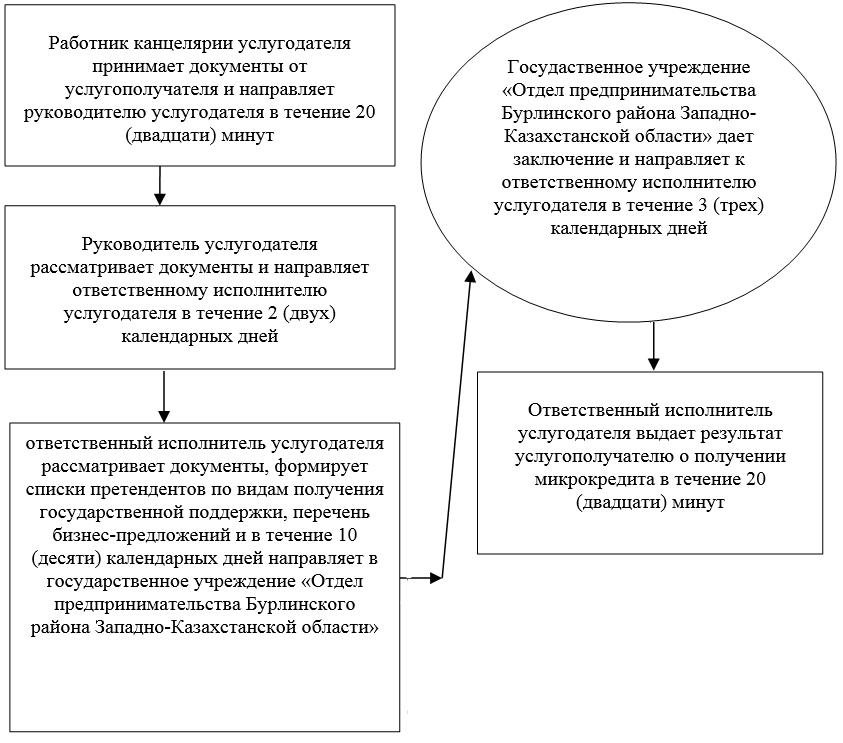  Справочник
бизнес-процессов оказания государственной услуги
"Предоставление микрокредитов в рамках программы
"Развитие моногородов на 2012-2020 годы"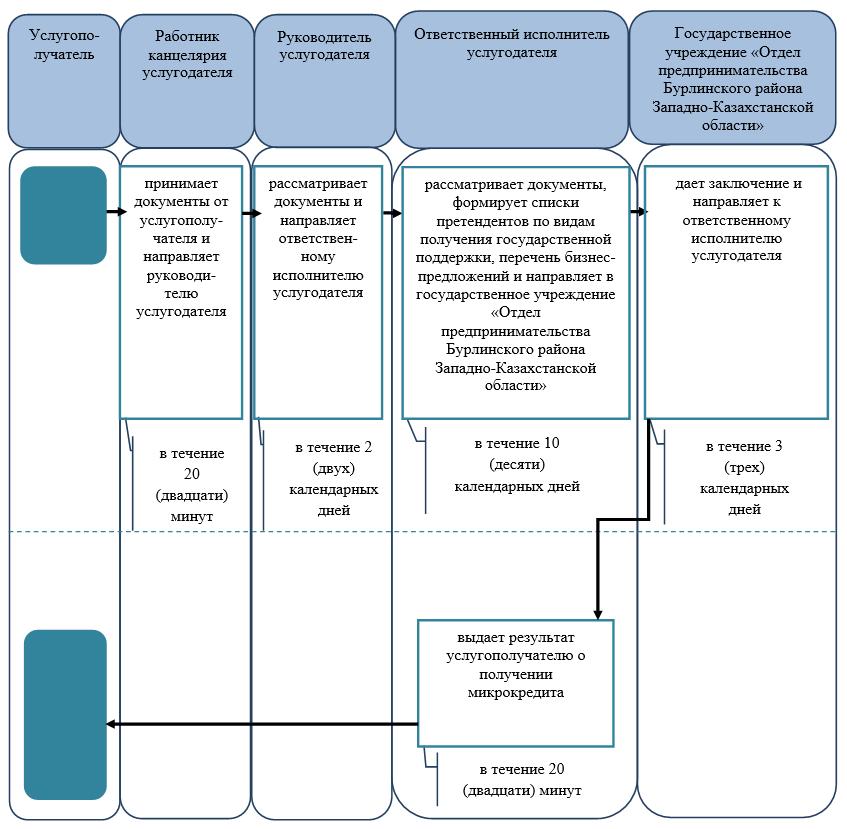 
					© 2012. РГП на ПХВ «Институт законодательства и правовой информации Республики Казахстан» Министерства юстиции Республики Казахстан
				
      Исполняющий обязанности
акима области

А. Бадашев
Утвержден
постановлением акимата Западно-Казахстанской области
от 11 ноября 2014 года № 287Приложение 1
к регламенту
государственной услуги
"Предоставление микрокредитов
в рамках Программы развитие
моногородов на 2012-2020 годы"Приложение 2
к регламенту
государственной услуги
"Предоставление микрокредитов
в рамках Программы развитие
моногородов на 2012-2020 годы"